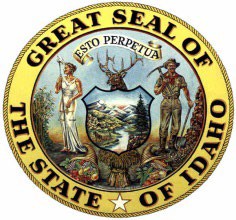 State of IdahoClassification Review Request FormPurpose: To request a new position or reclassify existing position.Routing: This form is to be completed by agency HR representative in conjunction with supervisor and agency fiscal representative; approved by agency appointing authority, then routed to DHR and DFM for approvals.Employee Information *If this form is being completed for multiple employees, attach a spreadsheet with the information outlined in this form.      Type of RequestPlease refer to Idaho Statute 67-5303 (classified) and exempt from Idaho Code, Title 67, Chapter 53, but subject to Idaho Code, Title 59, Chapter 16 (non-classified).Position Information Justification Describe the justification for the request (Include details to warrant the request such as evolution of responsibilities over time, reorganization, transfer or redelegation of duties from another position, and/or new functions not previously performed in the unit).How did you determine the job proposed?Attach Supporting Documentation (As Applicable) Organization Chart Position Description Questionnaire or Position Review Summary Other:   Fiscal Impact Is there a fiscal impact if for a reclass or due to a new position?  Yes       NoIf yes, which fund is affected? (check all that apply) General Fund  Dedicated  Federal What is the budgeted salary and benefits information if approved? (Please include this information in the Provide Other Information Helpful In Understanding This Position section of the Luma action)Budgeted Salary (total annual salary):Benefits (total health and variable benefits): What does the annual amount change by fund? (list all fund numbers and amounts)Does this fit into your existing budget?   Yes       NoIf no, what is your plan to fund this reclass or new position ongoing?Agency Approval Employee Name: 	Date Form Completed: Employee ID #: 	Form Completed By: Employee Position #: Agency Contact #: Agency:  Establish a new position Reclassify a current position	 Other:                                       Current Position Information	Proposed Position InformationDate Vacant (if applicable):      Proposed Effective Date: Classified or Non:      Classified or Non:      Job Name:      Job Name:      Job Number: Job Number:         Salary Structure Grade: Salary Structure Grade: Current Rate of Pay: Proposed Rate of Pay: Current FLSA Code: Proposed FLSA Code: Manager: Date: HR Representative: Date Fiscal Representative: Date: Appointing Authority: Date: 